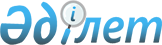 Об областном бюджете на 2023-2025 годыРешение Восточно-Казахстанского областного маслихата от 14 декабря 2022 года № 21/192-VII
      В соответствии со статьей 75 Бюджетного кодекса Республики Казахстан, подпунктом 1) пункта 1 статьи 6 Закона Республики Казахстан "О местном государственном управлении и самоуправлении в Республике Казахстан", Законом Республики Казахстан "О республиканском бюджете на 2023 – 2025 годы" Восточно-Казахстанский областной маслихат РЕШИЛ:
      1. Утвердить областной бюджет на 2023-2025 годы согласно приложениям 1, 2 и 3 соответственно, в том числе на 2023 год в следующих объемах:
      1) доходы – 399 027 609,6 тысяч тенге, в том числе:
      налоговые поступления – 62 176 323,9 тысяч тенге;
      неналоговые поступления – 3 705 565,8 тысяч тенге;
      поступления от продажи основного капитала – 48,5 тысяч тенге;
      поступления трансфертов – 333 145 671,4 тысяч тенге;
      2) затраты – 393 828 416,0 тысяч тенге;
      3) чистое бюджетное кредитование – 12 910 548,2 тысяч тенге, в том числе:
      бюджетные кредиты – 21 775 584,0 тысяч тенге;
      погашение бюджетных кредитов – 8 865 035,8 тысяч тенге;
      4) сальдо по операциям с финансовыми активами – 6 679 078,5 тысяч тенге, в том числе:
      приобретение финансовых активов – 6 679 078,5 тысяч тенге;
      поступления от продажи финансовых активов государства – 0,0 тысяч тенге;
      5) дефицит (профицит) бюджета – -14 390 433,1 тысяч тенге;
      6) финансирование дефицита (использование профицита) бюджета – 14 390 433,1 тысяч тенге:
      поступление займов – 21 625 584,0 тысяч тенге;
      погашение займов – 8 649 024,8 тысяч тенге;
      используемые остатки бюджетных средств – 1 413 873,9 тысяч тенге.
      Сноска. Пункт 1 в редакции решения Восточно-Казахстанского областного маслихата от 14.11.2023 № 8/65-VІІІ (вводится в действие с 01.01.2023).


      2. Предусмотреть в областном бюджете на 2023 год объемы субвенций, передаваемых из областного бюджета в бюджеты районов, в сумме 5 111 751,0 тысяч тенге, в том числе:
      3. Установить на 2023 год:
      нормативы распределения доходов в бюджеты районов (городов областного значения) городу Усть-Каменогорску по социальному налогу – 21,6 процентов, по индивидуальному подоходному налогу с доходов, облагаемых у источника выплаты – 22,8 процентов;
      нормативы распределения доходов в бюджеты районов (городов областного значения) по социальному налогу, индивидуальному подоходному налогу с доходов, облагаемых у источника выплаты, индивидуальному подоходному налогу с доходов, не облагаемых у источника выплаты, индивидуальному подоходному налогу с доходов иностранных граждан, не облагаемых у источника выплаты, корпоративному подоходному налогу с юридических лиц, за исключением поступлений от субъектов крупного предпринимательства и организаций нефтяного сектора в размере 100 процентов.
      Сноска. Пункт 3 в редакции решения Восточно-Казахстанского областного маслихата от 11.10.2023 № 7/55-VІІІ (вводится в действие с 01.01.2023).


      4. Утвердить резерв местного исполнительного органа области на 2023 год в сумме 1 549 744,0 тысяч тенге.
      Сноска. Пункт 4 в редакции решения Восточно-Казахстанского областного маслихата от 14.11.2023 № 8/65-VІІІ (вводится в действие с 01.01.2023).


      5. Установить на 31 декабря 2023 года лимит долга местных исполнительных органов области в сумме 129 586 501,7 тысяч тенге.
      6. Утвердить перечень областных бюджетных программ, не подлежащих секвестру в процессе исполнения областного бюджета на 2023 год, согласно приложению 4.
      7. Установить, что в процессе исполнения местных бюджетов на 2023 год не подлежат секвестру местные бюджетные программы согласно приложению 5.
      8. Предусмотреть в областном бюджете на 2023 год поступление трансфертов из бюджетов районов (городов областного значения) на компенсацию потерь вышестоящего бюджета в связи с: 
      передачей функций и лимитов штатной численности исполнительных органов в области образования и подведомственных им государственных учреждений с районного уровня на областной уровень – 39 775 882,8 тысяч тенге;
      созданием центров трудовой мобильности и преобразованием действующих центров занятости в карьерные центры – 633 425,0 тысяч тенге.
      Распределение поступлений трансфертов из бюджетов районов (городов областного значения) определяется постановлением Восточно-Казахстанского областного акимата.
      Сноска. Пункт 8 в редакции решения Восточно-Казахстанского областного маслихата от 14.11.2023 № 8/65-VІІІ (вводится в действие с 01.01.2023).


      9. Распределение целевых трансфертов из областного бюджета бюджетам районов (городов областного значения) на 2023 год определяется постановлением Восточно-Казахстанского областного акимата.
      10. Предусмотреть в областном бюджете на 2023 год целевые текущие трансферты из республиканского бюджета на:
      1) содержание объектов среднего образования, построенных в рамках пилотного национального проекта "Комфортная школа";
      2) увеличение оплаты труда педагогов организаций дошкольного образования;
      3) увеличение размера государственной стипендии обучающимся в организациях технического и профессионального, послесреднего образования;
      4) повышение заработной платы работников природоохранных и специальных учреждений;
      5) субсидирование затрат перерабатывающих предприятий на закуп сельскохозяйственной продукции для производства продуктов ее глубокой переработки;
      6) проведение противоэпизоотических мероприятий;
      7) субсидирование возмещения расходов, понесенных национальной компанией в сфере агропромышленного комплекса при реализации продовольственного зерна для регулирующего воздействия на внутренний рынок;
      8) обеспечение прав и улучшение качества жизни лиц с инвалидностью в Республике Казахстан;
      9) приобретение жилья коммунального жилищного фонда для социально уязвимых слоев населения;
      10) материально-техническое оснащение организаций здравоохранения на местном уровне в рамках пилотного национального проекта "Модернизация сельского здравоохранения;
      11) на обеспечение социальной поддержки граждан по вопросам занятости".
      Сноска. Пункт 10 в редакции решения Восточно-Казахстанского областного маслихата от 19.07.2023 № 4/37-VІІІ (вводится в действие с 01.01.2023).


      11. Предусмотреть в областном бюджете на 2023 год целевые трансферты на развитие из республиканского бюджета на:
      1) строительство объектов среднего образования в рамках пилотного Национального проекта "Комфортная школа";
      2) развитие и (или) обустройство инженерно-коммуникационной инфраструктуры;
      3) развитие системы водоснабжения и водоотведения в сельских населенных пунктах в рамках национального проекта "Сильные регионы – драйвер развития страны";
      4) развитие транспортной инфраструктуры;
      5) развитие инженерной и транспортной (благоустройство) инфраструктуры в областных центрах;
      6) развитие индустриальной инфраструктуры;
      7) строительство специализированного центра обслуживания населения по предоставлению государственных услуг физическим и юридическим лицам по принципу "одного окна" НАО "Государственная корпорация "Правительство для граждан".
      Сноска. Пункт 11 в редакции решения Восточно-Казахстанского областного маслихата от 14.04.2023 № 2/7-VІІІ (вводится в действие с 01.01.2023).


      12. Предусмотреть в областном бюджете на 2023 год целевые трансферты на развитие из республиканского бюджета за счет целевого трансферта из Национального фонда Республики Казахстан на:
      1) строительство объектов среднего образования в рамках пилотного Национального проекта "Комфортная школа";
      2) развитие системы водоснабжения и водоотведения в сельских населенных пунктах в рамках национального проекта "Сильные регионы – драйвер развития страны";
      3) развитие транспортной инфраструктуры;
      4) реализацию бюджетных инвестиционных проектов в малых и моногородах;
      5) развитие инженерной и транспортной (благоустройство) инфраструктуры в областных центрах;
      6) развитие социальной и инженерной инфраструктуры в сельских населенных пунктах в рамках проекта "Ауыл – Ел бесігі";
      7) развитие и (или) обустройство инженерно-коммуникационной инфраструктуры;
      8) развитие систем теплоснабжения;
      9) строительство и реконструкцию объектов здравоохранения в рамках пилотного национального проекта "Модернизация сельского здравоохранения". 
      Сноска. Пункт 12 в редакции решения Восточно-Казахстанского областного маслихата от 14.11.2023 № 8/65-VІІІ (вводится в действие с 01.01.2023).


      13. Предусмотреть в областном бюджете на 2023 год кредиты из республиканского бюджета на:
      1) предоставление микрокредитов сельскому населению для масштабирования проекта по повышению доходов сельского населения;
      2) содействие предпринимательской инициативе молодежи;
      3) реализацию мер социальной поддержки специалистов;
      4) инвестиционные проекты в агропромышленном комплексе.
      Сноска. Пункт 13 в редакции решения Восточно-Казахстанского областного маслихата от 14.04.2023 № 2/7-VІІІ (вводится в действие с 01.01.2023).


      14. Распределение целевых трансфертов и кредитов из республиканского бюджета бюджетам районов (городов областного значения) на 2023 год определяется постановлением Восточно-Казахстанского областного акимата.
      15. Настоящее решение вводится в действие с 1 января 2023 года. Областной бюджет на 2023 год
      Сноска. Приложение 1 в редакции решения Восточно-Казахстанского областного маслихата от 14.11.2023 № 8/65-VІІІ (вводится в действие с 01.01.2023). Областной бюджет на 2024 год Областной бюджет на 2025 год Перечень областных бюджетных программ, не подлежащих секвестру в процессе исполнения областного бюджета на 2023 год Перечень местных бюджетных программ, не подлежащих секвестру в процессе исполнения местных бюджетов на 2023 год
					© 2012. РГП на ПХВ «Институт законодательства и правовой информации Республики Казахстан» Министерства юстиции Республики Казахстан
				
району Самар
496 476 тысяч тенге;
Зайсанскому району
337 989 тысяч тенге;
Катон-Карагайскому району
897 779 тысяч тенге;
Курчумскому району
1 678 032 тысяч тенге;
Тарбагатайскому району
1 412 779 тысяч тенге;
Уланскому району
288 696 тысяч тенге.
      Секретарь Восточно-Казахстанского областного маслихата 

Д. Рыпаков
Приложение 1 к решению 
Восточно-Казахстанского 
областного маслихата 
от 14 декабря 2022 года 
№ 21/192-VII
Категория
Категория
Категория
Категория
Всего доходы (тысяч тенге)
Класс
Класс
Класс
Всего доходы (тысяч тенге)
Подкласс
Подкласс
Всего доходы (тысяч тенге)
Наименование
Всего доходы (тысяч тенге)
1
2
3
4
5
1. ДОХОДЫ
399 027 609,6
1
Налоговые поступления
62 176 323,9
01
Подоходный налог
32 769 223,3
2
Индивидуальный подоходный налог
32 769 223,3
03
Социальный налог
26 687 286,9
1
Социальный налог
26 687 286,9
05
Внутренние налоги на товары, работы и услуги
2 719 813,7
3
Поступления за использование природных и других ресурсов
2 535 963,7
4
Сборы за ведение предпринимательской и профессиональной деятельности
183 850,0
2
Неналоговые поступления
3 705 565,8
01
Доходы от государственной собственности
2 060 214,6
1
Поступления части чистого дохода государственных предприятий
49 552,0
3
Дивиденды на государственные пакеты акций, находящиеся в государственной собственности
4 338,5
4
Доходы на доли участия в юридических лицах, находящиеся в государственной собственности
54,9
5
Доходы от аренды имущества, находящегося в государственной собственности
177 704,6
7
Вознаграждения по кредитам, выданным из государственного бюджета
1 828 564,6
03
Поступления денег от проведения государственных закупок, организуемых государственными учреждениями, финансируемыми из государственного бюджета
182,3
1
Поступления денег от проведения государственных закупок, организуемых государственными учреждениями, финансируемыми из государственного бюджета
182,3
04
Штрафы, пени, санкции, взыскания, налагаемые государственными учреждениями, финансируемыми из государственного бюджета, а также содержащимися и финансируемыми из бюджета (сметы расходов) Национального Банка Республики Казахстан 
1 396 867,6
1
Штрафы, пени, санкции, взыскания, налагаемые государственными учреждениями, финансируемыми из государственного бюджета, а также содержащимися и финансируемыми из бюджета (сметы расходов) Национального Банка Республики Казахстан, за исключением поступлений от организаций нефтяного сектора, в Фонд компенсации потерпевшим, Фонд поддержки инфраструктуры образования и Специальный государственный фонд
1 396 867,6
06
Прочие неналоговые поступления 
248 301,3
1
Прочие неналоговые поступления 
248 301,3
3
Поступления от продажи основного капитала
48,5
01
Продажа государственного имущества, закрепленного за государственными учреждениями
48,5
1
Продажа государственного имущества, закрепленного за государственными учреждениями
48,5
4
Поступления трансфертов
333 145 671,4
01
Трансферты из нижестоящих органов государственного управления
42 210 424,4
2
Трансферты из районных (городов областного значения) бюджетов
42 210 424,4
02
Трансферты из вышестоящих органов государственного управления
290 935 247,0
1
Трансферты из республиканского бюджета
290 935 247,0
Функциональная группа
Функциональная группа
Функциональная группа
Функциональная группа
Функциональная группа
Всего затраты (тысяч тенге)
Функциональная подгруппа
Функциональная подгруппа
Функциональная подгруппа
Функциональная подгруппа
Всего затраты (тысяч тенге)
Администратор программ
Администратор программ
Администратор программ
Всего затраты (тысяч тенге)
Программа
Программа
Всего затраты (тысяч тенге)
Наименование
Всего затраты (тысяч тенге)
1
2
3
4
5
6
II. ЗАТРАТЫ
393 828 416,0
01
Государственные услуги общего характера
5 514 985,3
1
Представительные, исполнительные и другие органы, выполняющие общие функции государственного управления
3 635 084,9
110
Аппарат маслихата области
142 369,6
001
Услуги по обеспечению деятельности маслихата области
142 369,6
120
Аппарат акима области
2 913 519,3
001
Услуги по обеспечению деятельности акима области
2 220 307,1
007
Капитальные расходы подведомственных государственных учреждений и организаций
105 711,2
009
Обеспечение и проведение выборов акимов городов районного значения, сел, поселков, сельских округов
342 375,0
113
Целевые текущие трансферты нижестоящим бюджетам
245 126,0
282
Ревизионная комиссия области
381 796,0
001
Услуги по обеспечению деятельности ревизионной комиссии области
381 796,0
752
Управление общественного развития области
197 400,0
075
Обеспечение деятельности Ассамблеи народа Казахстана области
197 400,0
2
Финансовая деятельность
1 419 350,7
257
Управление финансов области
1 323 923,8
001
Услуги по реализации государственной политики в области исполнения местного бюджета и управления коммунальной собственностью
376 174,8
009
Приватизация, управление коммунальным имуществом, постприватизационная деятельность и регулирование споров, связанных с этим
719 249,0
013
Капитальные расходы государственного органа
228 500,0
718
Управление государственных закупок области
95 426,9
001
Услуги по реализации государственной политики в области государственных закупок на местном уровне
89 622,9
003
Капитальные расходы государственного органа
5 804,0
5
Планирование и статистическая деятельность
460 549,7
258
Управление экономики и бюджетного планирования области
460 549,7
001
Услуги по реализации государственной политики в области формирования и развития экономической политики, системы государственного планирования
449 333,7
005
Капитальные расходы государственного органа
10 941,0
061
Экспертиза и оценка документации по вопросам бюджетных инвестиций и государственно-частного партнерства, в том числе концессии
275,0
02
Оборона
971 178,0
1
Военные нужды
109 434,7
120
Аппарат акима области
109 434,7
010
Мероприятия в рамках исполнения всеобщей воинской обязанности
87 811,7
011
Подготовка территориальной обороны и территориальная оборона областного масштаба
21 623,0
2
Организация работы по чрезвычайным ситуациям
861 743,3
120
Аппарат акима области
220 760,3
012
Мобилизационная подготовка и мобилизация областного масштаба
220 760,3
287
Территориальный орган, уполномоченных органов в области чрезвычайных ситуаций природного и техногенного характера, гражданской обороны, финансируемый из областного бюджета
640 983,0
002
Капитальные расходы территориального органа и подведомственных государственных учреждений
431 620,0
004
Предупреждение и ликвидация чрезвычайных ситуаций областного масштаба
209 363,0
03
Общественный порядок, безопасность, правовая, судебная, уголовно-исполнительная деятельность
11 931 525,3
1
Правоохранительная деятельность
11 931 525,3
252
Исполнительный орган внутренних дел, финансируемый из областного бюджета
11 931 525,3
001
Услуги по реализации государственной политики в области обеспечения охраны общественного порядка и безопасности на территории области
11 198 290,5
003
Поощрение граждан, участвующих в охране общественного порядка
5 606,0
006
Капитальные расходы государственного органа
727 628,8
04
Образование
169 386 411,5
1
Дошкольное воспитание и обучение
19 913 888,9
261
Управление образования области
19 913 888,9
081
Дошкольное воспитание и обучение
13 020 860,1
202
Реализация государственного образовательного заказа в дошкольных организациях образования
6 893 028,8
2
Начальное, основное среднее и общее среднее образование
127 837 775,2
261
Управление образования области
109 998 926,4
003
Общеобразовательное обучение по специальным образовательным учебным программам
3 631 481,0
006
Общеобразовательное обучение одаренных детей в специализированных организациях образования
3 126 871,8
055
Дополнительное образование для детей и юношества
4 968 199,0
082
Общеобразовательное обучение в государственных организациях начального, основного и общего среднего образования
71 503 871,6
083
Организация бесплатного подвоза учащихся до ближайшей школы и обратно в сельской местности
92 904,0
203
Реализация подушевого финансирования в государственных организациях среднего образования
26 675 599,0
285
Управление физической культуры и спорта области
7 410 359,8
006
Дополнительное образование для детей и юношества по спорту
6 600 639,5
007
Общеобразовательное обучение одаренных в спорте детей в специализированных организациях образования
809 720,3
762
Управление строительства, энергетики и жилищно-коммунального хозяйства области
10 428 489,0
012
Строительство и реконструкция объектов начального, основного среднего и общего среднего образования
1 037 196,0
205
Строительство объектов начального, основного среднего и общего среднего образования в рамках пилотного национального проекта "Комфортная школа"
9 391 293,0
4
Техническое и профессиональное, послесреднее образование
13 149 312,2
253
Управление здравоохранения области
598 235,5
043
Подготовка специалистов в организациях технического и профессионального, послесреднего образования
598 235,5
261
Управление образования области
12 328 119,7
024
Подготовка специалистов в организациях технического и профессионального образования
12 242 187,7
025
Подготовка специалистов в организациях послесреднего образования
85 932,0
762
Управление строительства, энергетики и жилищно-коммунального хозяйства области
222 957,0
099
Строительство и реконструкция объектов технического, профессионального и послесреднего образования
222 957,0
5
Переподготовка и повышение квалификации специалистов
2 052 244,6
120
Аппарат акима области
14 259,6
019
Обучение участников избирательного процесса
14 259,6
253
Управление здравоохранения области
454 858,0
003
Повышение квалификации и переподготовка кадров
454 858,0
261
Управление образования области
1 583 127,0
052
Повышение квалификации, подготовка и переподготовка кадров в рамках Государственной программы развития продуктивной занятости и массового предпринимательства на 2017 – 2021 годы "Еңбек"
1 583 127,0
6
Высшее и послевузовское образование
1 408 727,3
253
Управление здравоохранения области
29 333,2
057
Повышение квалификации и переподготовка кадров
29 333,2
261
Управление образования области
1 379 394,1
057
Подготовка специалистов с высшим, послевузовским образованием и оказание социальной поддержки обучающимся
1 379 394,1
9
Прочие услуги в области образования
5 024 463,3
261
Управление образования области
5 024 463,3
001
Услуги по реализации государственной политики на местном уровне в области образования
877 732,3
004
Информатизация системы образования в государственных учреждениях образования 
106 213,0
005
Приобретение и доставка учебников, учебно-методических комплексов для государственных организаций образования
432 400,0
007
Проведение школьных олимпиад, внешкольных мероприятий и конкурсов областного, районного (городского) масштабов
483 723,0
011
Обследование психического здоровья детей и подростков и оказание психолого-медико-педагогической консультативной помощи населению
146 577,0
012
Реабилитация и социальная адаптация детей и подростков с проблемами в развитии
429 718,0
019
Присуждение грантов областным государственным учреждениям образования за высокие показатели работы
47 000,0
029
Методическое и финансовое сопровождение системы образования
1 292 978,0
067
Капитальные расходы подведомственных государственных учреждений и организаций
828 661,0
086
Выплата единовременных денежных средств казахстанским гражданам, усыновившим (удочерившим) ребенка (детей)-сироту и ребенка (детей), оставшегося без попечения родителей
4 675,0
087
Ежемесячные выплаты денежных средств опекунам (попечителям) на содержание ребенка-сироты (детей-сирот), и ребенка (детей), оставшегося без попечения родителей
374 786,0
05
Здравоохранение
24 656 345,9
2
Охрана здоровья населения
16 941 411,6
253
Управление здравоохранения области
1 082 527,0
006
Услуги по охране материнства и детства
409 703,5
007
Пропаганда здорового образа жизни
15 463,5
041
Дополнительное обеспечение гарантированного объема бесплатной медицинской помощи по решению местных представительных органов областей
89 558,0
050
Возмещение лизинговых платежей по санитарному транспорту, медицинским изделиям, требующие сервисного обслуживания, приобретенных на условиях финансового лизинга
567 802,0
762
Управление строительства, энергетики и жилищно-коммунального хозяйства области
15 858 884,6
038
Строительство и реконструкция объектов здравоохранения
15 858 884,6
3
Специализированная медицинская помощь
1 247 499,0
253
Управление здравоохранения области
1 247 499,0
027
Централизованный закуп и хранение вакцин и других медицинских иммунобиологических препаратов для проведения иммунопрофилактики населения
1 247 499,0
4
Поликлиники
677 221,9
253
Управление здравоохранения области
677 221,9
039
Оказание амбулаторно-поликлинических услуг и медицинских услуг субъектами сельского здравоохранения, за исключением оказываемой за счет средств республиканского бюджета, и оказание услуг Call-центрами
677 221,9
5
Другие виды медицинской помощи
104 772,0
253
Управление здравоохранения области
104 772,0
029
Областные базы специального медицинского снабжения
104 772,0
9
Прочие услуги в области здравоохранения
5 685 441,4
253
Управление здравоохранения области
5 685 441,4
001
Услуги по реализации государственной политики на местном уровне в области здравоохранения
224 981,4
008
Реализация мероприятий по профилактике и борьбе со СПИД в Республике Казахстан
80 705,0
016
Обеспечение граждан бесплатным или льготным проездом за пределы населенного пункта на лечение
26 460,0
018
Информационно-аналитические услуги в области здравоохранения
60 714,0
030
Капитальные расходы государственных органов здравоохранения
6 949,5
033
Капитальные расходы медицинских организаций здравоохранения
5 285 631,5
06
Социальная помощь и социальное обеспечение
19 329 145,0
1
Социальное обеспечение
9 624 595,7
256
Управление координации занятости и социальных программ области
7 555 414,7
002
Предоставление специальных социальных услуг для престарелых и лиц с инвалидностью в медико-социальных учреждениях (организациях) общего типа, в центрах оказания специальных социальных услуг, в центрах социального обслуживания
2 268 482,4
012
Предоставление специальных социальных услуг для детей с инвалидностью в государственных медико-социальных учреждениях (организациях) для детей с нарушениями функций опорно-двигательного аппарата, в центрах оказания специальных социальных услуг, в центрах социального обслуживания
329 751,0
013
Предоставление специальных социальных услуг для лиц с инвалидностью с психоневрологическими заболеваниями, в психоневрологических медико-социальных учреждениях (организациях), в центрах оказания специальных социальных услуг, в центрах социального обслуживания
2 989 853,3
014
Предоставление специальных социальных услуг для престарелых, лиц с инвалидностью, в том числе детей с инвалидностью, в реабилитационных центрах
1 214 662,0
015
Предоставление специальных социальных услуг для детей с инвалидностью с психоневрологическими патологиями в детских психоневрологических медико-социальных учреждениях (организациях), в центрах оказания специальных социальных услуг, в центрах социального обслуживания
212 230,0
064
Обеспечение деятельности центров трудовой мобильности и карьерных центров по социальной поддержке граждан по вопросам занятости
540 436,0
261
Управление образования области
2 069 181,0
015
Социальное обеспечение сирот, детей, оставшихся без попечения родителей
1 798 406,0
037
Социальная реабилитация
190 046,0
092
Содержание ребенка (детей), переданного патронатным воспитателям
80 729,0
2
Социальная помощь
3 282 693,0
256
Управление координации занятости и социальных программ области
3 282 693,0
068
Программа занятости
3 282 693,0
9
Прочие услуги в области социальной помощи и социального обеспечения
6 421 856,3
256
Управление координации занятости и социальных программ области
6 228 910,3
001
Услуги по реализации государственной политики на местном уровне в области обеспечения занятости и реализации социальных программ для населения
366 975,8
007
Капитальные расходы государственного органа
10 290,0
018
Размещение государственного социального заказа в неправительственных организациях
198 051,5
046
Обеспечение прав и улучшение качества жизни лиц с инвалидностью в Республике Казахстан
96 069,0
053
Услуги по замене и настройке речевых процессоров к кохлеарным имплантам
57 700,0
066
Оплата услуг поверенному агенту по предоставлению бюджетных кредитов для содействия предпринимательской инициативе молодежи
11 200,0
067
Капитальные расходы подведомственных государственных учреждений и организаций
148 389,0
113
Целевые текущие трансферты нижестоящим бюджетам
5 340 235,0
298 
Управление государственной инспекции труда области
192 946,0
001
Услуги по реализации государственной политики в области регулирования трудовых отношений на местном уровне
176 510,0
003
Капитальные расходы государственного органа
16 436,0
07
Жилищно-коммунальное хозяйство
3 075 983,7
1
Жилищное хозяйство
10 000,0
762
Управление строительства, энергетики и жилищно-коммунального хозяйства области
10 000,0
054
Выплаты отдельным категориям граждан за жилище, арендуемое в частном жилищном фонде
10 000,0
2
Коммунальное хозяйство
3 065 983,7
762
Управление строительства, энергетики и жилищно-коммунального хозяйства области
3 065 983,7
030
Развитие коммунального хозяйства
1 500 000,0
044
Субсидирование стоимости услуг по подаче питьевой воды из особо важных групповых и локальных систем водоснабжения, являющихся безальтернативными источниками питьевого водоснабжения
218 333,0
045
Развитие системы водоснабжения и водоотведения
900 000,0
056
Субсидирование затрат субъектов естественных монополий на погашение и обслуживание займов международных финансовых организаций
447 650,7
08
Культура, спорт, туризм и информационное пространство
14 271 633,9
1
Деятельность в области культуры
5 213 607,7
262
Управление культуры области
5 213 607,7
001
Услуги по реализации государственной политики на местном уровне в области культуры 
122 383,3
003
Поддержка культурно-досуговой работы
662 437,5
005
Обеспечение сохранности историко-культурного наследия и доступа к ним
2 033 726,6
006
Развитие государственного языка и других языков народа Казахстана
65 379,0
007
Поддержка театрального и музыкального искусства
1 852 084,2
011
Капитальные расходы государственного органа 
433,0
032
Капитальные расходы подведомственных государственных учреждений и организаций
102 855,5
113
Целевые текущие трансферты нижестоящим бюджетам
374 308,6
2
Спорт
5 171 325,4
285
Управление физической культуры и спорта области
4 649 790,4
001
Услуги по реализации государственной политики на местном уровне в сфере физической культуры и спорта
92 694,0
002
Проведение спортивных соревнований на областном уровне
50 960,0
003
Подготовка и участие членов областных сборных команд по различным видам спорта на республиканских и международных спортивных соревнованиях
4 414 979,4
032
Капитальные расходы подведомственных государственных учреждений и организаций
17 044,0
113
Целевые текущие трансферты нижестоящим бюджетам
74 113,0
762
Управление строительства, энергетики и жилищно-коммунального хозяйства области
521 535,0
024
Развитие объектов спорта
521 535,0
3
Информационное пространство
3 209 814,2
262
Управление культуры области
618 599,0
008
Обеспечение функционирования областных библиотек
618 599,0
752
Управление общественного развития области
1 016 354,0
009
Услуги по проведению государственной информационной политики
1 016 354,0
759
Управление цифровизации и архивов области
1 574 861,2
001
Услуги по реализации государственной политики на местном уровне в области информатизации, управления архивным делом
430 306,5
003
Обеспечение сохранности архивного фонда
652 384,6
008
Обеспечение деятельности государственного учреждения "Центр информационных технологий"
449 571,5
009
Капитальные расходы государственного органа
14 825,0
032
Капитальные расходы подведомственных государственных учреждений и организаций
27 773,6
4
Туризм
41 429,1
266
Управление предпринимательства и индустриально-инновационного развития области
41 429,1
021
Регулирование туристской деятельности
34 222,0
042
Возмещение части затрат по приобретению автомобильных транспортных средств вместимостью более восьми мест для сидения, исключая место водителя, субъектам предпринимательства, осуществляющим туристскую деятельность 
4 125,0
044
Субсидирование части затрат субъектов предпринимательства на содержание санитарно-гигиенических узлов
3 082,1
9
Прочие услуги по организации культуры, спорта, туризма и информационного пространства
635 457,5
752
Управление общественного развития области
635 457,5
001
Услуги по реализации государственной политики на местном уровне в области общественного развития
428 995,2
003
Капитальные расходы государственного органа
2 885,3
005
Изучение и анализ религиозной ситуации в регионе
110 477,0
006
Реализация мероприятий в сфере молодежной политики
93 100,0
09
Топливно-энергетический комплекс и недропользование
1 306 666,5
1
Топливо и энергетика
1 306 666,5
254
Управление природных ресурсов и регулирования природопользования области
116 598,0
081
Организация и проведение поисково-разведочных работ на подземные воды для хозяйственно-питьевого водоснабжения населенных пунктов
116 598,0
762
Управление строительства, энергетики и жилищно-коммунального хозяйства области
1 190 068,5
041
Развитие теплоэнергетической системы
50 000,0
047
Субсидирование затрат энергопроизводящих организаций на приобретение топлива для бесперебойного проведения отопительного сезона
1 140 068,5
10
Сельское, водное, лесное, рыбное хозяйство, особо охраняемые природные территории, охрана окружающей среды и животного мира, земельные отношения
35 176 831,6
1
Сельское хозяйство
28 813 173,5
255
Управление сельского хозяйства области
28 813 173,5
001
Услуги по реализации государственной политики на местном уровне в сфере сельского хозяйства
434 904,9
002
Субсидирование развития семеноводства
1 027 251,0
008
Субсидирование стоимости пестицидов, биоагентов (энтомофагов), предназначенных для проведения обработки против вредных и особо опасных вредных организмов с численностью выше экономического порога вредоносности и карантинных объектов
1 301 405,0
011
Организация строительства, реконструкции скотомогильников (биотермических ям) и обеспечение их содержания
10 033,5
012
Организация санитарного убоя больных животных
4 935,0
013
Организация отлова и уничтожения бродячих собак и кошек
31 606,7
014
Субсидирование стоимости услуг по доставке воды сельскохозяйственным товаропроизводителям
16 018,0
018
Обезвреживание пестицидов (ядохимикатов)
1 086,4
028
Услуги по транспортировке ветеринарных препаратов до пункта временного хранения
4 312,0
029
Мероприятия по борьбе с вредными организмами сельскохозяйственных культур
9 559,1
030
Централизованный закуп ветеринарных препаратов по профилактике и диагностике энзоотических болезней животных, услуг по их профилактике и диагностике, организация их хранения и транспортировки (доставки) местным исполнительным органам районов (городов областного значения)
34 686,2
036
Возмещение владельцам стоимости обезвреженных (обеззараженных) и переработанных без изъятия животных, продукции и сырья животного происхождения, представляющих опасность для здоровья животных и человека
1 076,9
039
Проведения ветеринарных мероприятий по профилактике и диагностике энзоотических болезней животных
45 603,0
045
Определение сортовых и посевных качеств семенного и посадочного материала
37 131,0
046
Государственный учет и регистрация тракторов, прицепов к ним, самоходных сельскохозяйственных, мелиоративных и дорожно-строительных машин и механизмов
6 316,0
047
Субсидирование стоимости удобрений (за исключением органических)
1 744 392,0
049
Проведение мероприятий по идентификации сельскохозяйственных животных
16 518,7
050
Возмещение части расходов, понесенных субъектом агропромышленного комплекса, при инвестиционных вложениях
6 949 018,0
053
Субсидирование развития племенного животноводства, повышение продуктивности и качества продукции животноводства
4 930 592,7
056
Субсидирование ставок вознаграждения при кредитовании, а также лизинге на приобретение сельскохозяйственных животных, техники и технологического оборудования
7 937 252,0
057
Субсидирование затрат перерабатывающих предприятий на закуп сельскохозяйственной продукции для производства продуктов ее глубокой переработки в сфере животноводства
2 416 943,0
070
Проведение противоэпизоотических мероприятий
1 739 862,4
077
Субсидирование возмещения расходов, понесенных национальной компанией в сфере агропромышленного комплекса при реализации продовольственного зерна для регулирующего воздействия на внутренний рынок
112 670,0
2
Водное хозяйство
124 529,0
254
Управление природных ресурсов и регулирования природопользования области
124 529,0
002
Установление водоохранных зон и полос водных объектов
5 671,0
003
Обеспечение функционирования водохозяйственных сооружений, находящихся в коммунальной собственности
118 858,0
3
Лесное хозяйство
5 048 340,4
254
Управление природных ресурсов и регулирования природопользования области
5 048 340,4
005
Охрана, защита, воспроизводство лесов и лесоразведение
4 950 920,0
006
Охрана животного мира
45 287,4
104
Возмещение части расходов, понесенных субъектом рыбного хозяйства, при инвестиционных вложениях
52 133,0
4
Рыбное хозяйство
188 932,0
254
Управление природных ресурсов и регулирования природопользования области
188 932,0
034
Cубсидирование повышения продуктивности и качества аквакультуры (рыбоводства), а также племенного рыбоводства
188 932,0
5
Охрана окружающей среды
484 518,7
254
Управление природных ресурсов и регулирования природопользования области
484 518,7
001
Услуги по реализации государственной политики в сфере охраны окружающей среды на местном уровне
239 513,7
008
Мероприятия по охране окружающей среды
81 776,0
013
Капитальные расходы государственного органа
1 200,0
032
Капитальные расходы подведомственных государственных учреждений и организаций
67 778,0
113
Целевые текущие трансферты нижестоящим бюджетам
94 251,0
6
Земельные отношения
212 963,9
251
Управление земельных отношений области
212 963,9
001
Услуги по реализации государственной политики в области регулирования земельных отношений на территории области
145 708,3
010
Капитальные расходы государственного органа
1 293,0
113
Целевые текущие трансферты нижестоящим бюджетам
65 962,6
9
Прочие услуги в области сельского, водного, лесного, рыбного хозяйства, охраны окружающей среды и земельных отношений
304 374,1
255
Управление сельского хозяйства области
104 374,1
040
Централизованный закуп средств индивидуальной защиты работников, приборов, инструментов, техники, оборудования и инвентаря, для материально-технического оснащения государственных ветеринарных организаций
56 125,5
082
Временное содержание безнадзорных и бродячих животных
17 773,0
083
Идентификация безнадзорных и бродячих животных
7 500,0
084
Вакцинация и стерилизация бродячих животных
9 817,0
085
Идентификация домашних животных, владельцы которых относятся к социально уязвимым слоям населения
1 326,3
086
Содержание приютов, пунктов временного содержания для животных
11 832,3
266
Управление предпринимательства и индустриально-инновационного развития области
200 000,0
035
Формирование региональных стабилизационных фондов продовольственных товаров 
200 000,0
11
Промышленность, архитектурная, градостроительная и строительная деятельность
61 825 095,3
2
Архитектурная, градостроительная и строительная деятельность
61 825 095,3
724
Управление государственного архитектурно-строительного контроля области
125 735,9
001
Услуги по реализации государственной политики на местном уровне в сфере государственного архитектурно-строительного контроля
125 735,9
762
Управление строительства, энергетики и жилищно-коммунального хозяйства области
61 699 359,4
001
Услуги по реализации государственной политики в области строительства, энергетики и жилищно-коммунального хозяйства на местном уровне
730 131,2
003
Капитальные расходы государственного органа
15 060,0
113
Целевые текущие трансферты нижестоящим бюджетам
7 067 800,1
114
Целевые трансферты на развитие нижестоящим бюджетам
53 886 368,1
12
Транспорт и коммуникации
29 895 605,9
1
Автомобильный транспорт
18 525 646,0
268
Управление пассажирского транспорта и автомобильных дорог области
18 525 646,0
002
Развитие транспортной инфраструктуры
8 000 000,0
003
Обеспечение функционирования автомобильных дорог
4 543 957,1
028
Реализация приоритетных проектов транспортной инфраструктуры
5 981 688,9
4
Воздушный транспорт
164 904,0
268
Управление пассажирского транспорта и автомобильных дорог области
164 904,0
004
Субсидирование регулярных внутренних авиаперевозок по решению местных исполнительных органов
164 904,0
9
Прочие услуги в сфере транспорта и коммуникаций
11 205 055,9
268
Управление пассажирского транспорта и автомобильных дорог области
11 205 055,9
001
Услуги по реализации государственной политики на местном уровне в области транспорта и коммуникаций
320 734,5
005
Субсидирование пассажирских перевозок по социально значимым межрайонным (междугородним) сообщениям
846 100,0
113
Целевые текущие трансферты нижестоящим бюджетам
5 750 333,4
114
Целевые трансферты на развитие нижестоящим бюджетам
4 287 888,0
13
Прочие
7 062 292,0
3
Поддержка предпринимательской деятельности и защита конкуренции
1 520 751,0
266
Управление предпринимательства и индустриально-инновационного развития области
1 520 751,0
005
Поддержка частного предпринимательства в рамках национального проекта по развитию предпринимательства на 2021 – 2025 годы
220 565,0
010
Субсидирование процентной ставки по кредитам в рамках национального проекта по развитию предпринимательства на 2021 – 2025 годы и Механизма кредитования приоритетных проектов
1 138 662,0
011
Частичное гарантирование кредитов малому и среднему бизнесу в рамках национального проекта по развитию предпринимательства на 2021 – 2025 годы и Механизма кредитования приоритетных проектов
139 024,0
082
Предоставление государственных грантов молодым предпринимателям для реализации новых бизнес-идей в рамках национального проекта по развитию предпринимательства на 2021 – 2025 годы
22 500,0
9
Прочие
5 541 541,0
253
Управление здравоохранения области
599 051,1
058
Реализация мероприятий по социальной и инженерной инфраструктуре в сельских населенных пунктах в рамках проекта "Ауыл-Ел бесігі"
599 051,1
257
Управление финансов области
1 549 744,0
012
Резерв местного исполнительного органа области
1 549 744,0
258
Управление экономики и бюджетного планирования области
2 502,6
003
Разработка или корректировка, а также проведение необходимых экспертиз технико-экономических обоснований местных бюджетных инвестиционных проектов и конкурсных документаций проектов государственно-частного партнерства, концессионных проектов, консультативное сопровождение проектов государственно-частного партнерства и концессионных проектов
2 502,6
261
Управление образования области
915 913,6
079
Реализация мероприятий по социальной и инженерной инфраструктуре в сельских населенных пунктах в рамках проекта "Ауыл-Ел бесігі"
581 591,6
096
Выполнение государственных обязательств по проектам государственно-частного партнерства
334 322,0
266
Управление предпринимательства и индустриально-инновационного развития области
271 819,5
001
Услуги по реализации государственной политики на местном уровне в области развития предпринимательства и индустриально-инновационной деятельности
257 554,5
003
Капитальные расходы государственного органа
14 265,0
268
Управление пассажирского транспорта и автомобильных дорог области
1 302 635,2
096
Выполнение государственных обязательств по проектам государственно-частного партнерства
1 302 635,2
285
Управление физической культуры и спорта области
899 875,0
096
Выполнение государственных обязательств по проектам государственно-частного партнерства
899 875,0
14
Обслуживание долга
2 473 303,9
1
Обслуживание долга
2 473 303,9
257
Управление финансов области
2 473 303,9
004
Обслуживание долга местных исполнительных органов
2 417 741,9
016
Обслуживание долга местных исполнительных органов по выплате вознаграждений и иных платежей по займам из республиканского бюджета
55 562,0
15
Трансферты
6 951 412,2
1
Трансферты
6 951 412,2
257
Управление финансов области
6 951 412,2
007
Субвенции
5 111 751,0
011
Возврат неиспользованных (недоиспользованных) целевых трансфертов
359 921,5
017
Возврат, использованных не по целевому назначению целевых трансфертов
53 529,2
052
Возврат сумм неиспользованных (недоиспользованных) целевых трансфертов на развитие, выделенных в истекшем финансовом году, разрешенных доиспользовать по решению Правительства Республики Казахстан
647 181,2
053
Возврат сумм неиспользованных (недоиспользованных) целевых трансфертов, выделенных из республиканского бюджета за счет целевого трансферта из Национального фонда Республики Казахстан
779 029,3
 III. Чистое бюджетное кредитование 
12 910 548,2
 Бюджетные кредиты
21 775 584,0
06
Социальная помощь и социальное обеспечение
1 090 000,0
9
Прочие услуги в области социальной помощи и социального обеспечения
1 090 000,0
256
Управление координации занятости и социальных программ области
1 090 000,0
063
Предоставление бюджетных кредитов для содействия предпринимательской инициативе молодежи
1 090 000,0
07
Жилищно-коммунальное хозяйство
8 343 241,0
1
Жилищное хозяйство
8 343 241,0
762
Управление строительства, энергетики и жилищно-коммунального хозяйства области
8 343 241,0
009
Кредитование районных (городов областного значения) бюджетов на проектирование и (или) строительство жилья
8 343 241,0
10
Сельское, водное, лесное, рыбное хозяйство, особо охраняемые природные территории, охрана окружающей среды и животного мира, земельные отношения
12 192 343,0
1
Сельское хозяйство
11 535 118,0
255
Управление сельского хозяйства области
11 535 118,0
087
Кредитование на предоставление микрокредитов сельскому населению для масштабирования проекта по повышению доходов сельского населения
1 535 118,0
092
Кредитование инвестиционных проектов в агропромышленном комплексе
10 000 000,0
9
Прочие услуги в области сельского, водного, лесного, рыбного хозяйства, охраны окружающей среды и земельных отношений
657 225,0
258
Управление экономики и бюджетного планирования области
657 225,0
007
Бюджетные кредиты местным исполнительным органам для реализации мер социальной поддержки специалистов
657 225,0
13
Прочие
150 000,0
3
Поддержка предпринимательской деятельности и защита конкуренции
150 000,0
266
Управление предпринимательства и индустриально-инновационного развития области
150 000,0
007
Кредитование АО "Фонд развития предпринимательства "Даму" на реализацию государственной инвестиционной политики
150 000,0
5
Погашение бюджетных кредитов
8 865 035,8
01
Погашение бюджетных кредитов
8 865 035,8
1
Погашение бюджетных кредитов, выданных из государственного бюджета
8 865 035,8
IV. Сальдо по операциям с финансовыми активами
6 679 078,5
Приобретение финансовых активов
6 679 078,5
13
Прочие
6 679 078,5
9
Прочие
6 679 078,5
266
Управление предпринимательства и индустриально-инновационного развития области
6 409 078,5
065
Формирование или увеличение уставного капитала юридических лиц
6 409 078,5
762
Управление строительства, энергетики и жилищно-коммунального хозяйства области
270 000,0
065
Формирование или увеличение уставного капитала юридических лиц
270 000,0
6
Поступления от продажи финансовых активов государства
0,0
01
Поступления от продажи финансовых активов государства
0,0
1
Поступления от продажи финансовых активов государства внутри страны
0,0
V. Дефицит (профицит) бюджета
-14 390 433,1
VI. Финансирование дефицита (использование профицита) бюджета
14 390 433,1
7
Поступления займов
21 625 584,0
01
Внутренние государственные займы
21 625 584,0
1
Государственные эмиссионные ценные бумаги
8 343 241,0
2
Договоры займа 
13 282 343,0
16
Погашение займов
8 649 024,8
1
Погашение займов
8 649 024,8
257
Управление финансов области
8 649 024,8
008
Погашение долга местного исполнительного органа
4 811 018,0
015
Погашение долга местного исполнительного органа перед вышестоящим бюджетом
3 838 006,8
8
Используемые остатки бюджетных средств
1 413 873,9
01
Остатки бюджетных средств
1 413 873,9
1
Свободные остатки бюджетных средств
1 413 873,9Приложение 2 к решению 
Восточно-Казахстанского 
областного маслихата 
от 14 декабря 2022 года 
№ 21/192-VII
Категория
Категория
Категория
Категория
Всего доходы (тысяч тенге)
Класс
Класс
Класс
Всего доходы (тысяч тенге)
Подкласс
Подкласс
Всего доходы (тысяч тенге)
Наименование
1. ДОХОДЫ
382 907 307,0
1
Налоговые поступления
64 574 199,0
01
Подоходный налог
35 318 931,0
2
Индивидуальный подоходный налог
35 318 931,0
03
Социальный налог
26 733 410,0
1
Социальный налог
26 733 410,0
05
Внутренние налоги на товары, работы и услуги
2 521 858,0
3
Поступления за использование природных и других ресурсов
2 328 815,0
4
Сборы за ведение предпринимательской и профессиональной деятельности
193 043,0
2
Неналоговые поступления
1 779 338,0
01
Доходы от государственной собственности
1 590 344,0
1
Поступления части чистого дохода государственных предприятий
83 974,0
3
Дивиденды на государственные пакеты акций, находящиеся в государственной собственности
6 500,0
4
Доходы на доли участия в юридических лицах, находящиеся в государственной собственности
792,0
5
Доходы от аренды имущества, находящегося в государственной собственности
148 000,0
7
Вознаграждения по кредитам, выданным из государственного бюджета
1 351 078,0
06
Прочие неналоговые поступления 
188 994,0
1
Прочие неналоговые поступления 
188 994,0
3
Поступления от продажи основного капитала
0,0
4
Поступления трансфертов
316 553 770,0
01
Трансферты из нижестоящих органов государственного управления
38 051 818,0
2
Трансферты из районных (городов областного значения) бюджетов
38 051 818,0
02
Трансферты из вышестоящих органов государственного управления
278 501 952,0
1
Трансферты из республиканского бюджета
278 501 952,0
Функциональная группа
Функциональная группа
Функциональная группа
Функциональная группа
Функциональная группа
Всего затраты (тысяч тенге)
Функциональная подгруппа
Функциональная подгруппа
Функциональная подгруппа
Функциональная подгруппа
Всего затраты (тысяч тенге)
Администратор программ
Администратор программ
Администратор программ
Всего затраты (тысяч тенге)
Программа
Программа
Всего затраты (тысяч тенге)
Наименование
Всего затраты (тысяч тенге)
II. ЗАТРАТЫ
385 481 520,0
01
Государственные услуги общего характера
4 286 200,0
1
Представительные, исполнительные и другие органы, выполняющие общие функции государственного управления
2 827 188,0
110
Аппарат маслихата области
170 842,0
001
Услуги по обеспечению деятельности маслихата области
170 842,0
120
Аппарат акима области
2 076 291,0
001
Услуги по обеспечению деятельности акима области
1 842 841,0
009
Обеспечение и проведение выборов акимов городов районного значения, сел, поселков, сельских округов
233 450,0
282
Ревизионная комиссия области
356 382,0
001
Услуги по обеспечению деятельности ревизионной комиссии области
356 382,0
752
Управление общественного развития области
223 673,0
075
Обеспечение деятельности Ассамблеи народа Казахстана области
223 673,0
2
Финансовая деятельность
1 064 862,0
257
Управление финансов области
974 147,0
001
Услуги по реализации государственной политики в области исполнения местного бюджета и управления коммунальной собственностью
257 848,0
009
Приватизация, управление коммунальным имуществом, постприватизационная деятельность и регулирование споров, связанных с этим
716 299,0
718
Управление государственных закупок области
90 715,0
001
Услуги по реализации государственной политики в области государственных закупок на местном уровне
90 715,0
5
Планирование и статистическая деятельность
394 150,0
258
Управление экономики и бюджетного планирования области
394 150,0
001
Услуги по реализации государственной политики в области формирования и развития экономической политики, системы государственного планирования
389 445,0
061
Экспертиза и оценка документации по вопросам бюджетных инвестиций и государственно-частного партнерства, в том числе концессии
4 705,0
02
Оборона
370 368,0
1
Военные нужды
117 034,0
120
Аппарат акима области
117 034,0
010
Мероприятия в рамках исполнения всеобщей воинской обязанности
95 412,0
011
Подготовка территориальной обороны и территориальная оборона областного масштаба
21 622,0
2
Организация работы по чрезвычайным ситуациям
253 334,0
120
Аппарат акима области
243 267,0
012
Мобилизационная подготовка и мобилизация областного масштаба
243 267,0
287
Территориальный орган, уполномоченных органов в области чрезвычайных ситуаций природного и техногенного характера, гражданской обороны, финансируемый из областного бюджета
10 067,0
004
Предупреждение и ликвидация чрезвычайных ситуаций областного масштаба
10 067,0
03
Общественный порядок, безопасность, правовая, судебная, уголовно-исполнительная деятельность
9 434 753,0
1
Правоохранительная деятельность
9 434 753,0
252
Исполнительный орган внутренних дел, финансируемый из областного бюджета
9 434 753,0
001
Услуги по реализации государственной политики в области обеспечения охраны общественного порядка и безопасности на территории области
9 429 147,0
003
Поощрение граждан, участвующих в охране общественного порядка
5 606,0
04
Образование
181 001 615,0
1
Дошкольное воспитание и обучение
20 773 450,0
261
Управление образования области
20 773 450,0
081
Дошкольное воспитание и обучение
15 357 994,0
202
Реализация государственного образовательного заказа в дошкольных организациях образования
5 415 456,0
2
Начальное, основное среднее и общее среднее образование
139 632 909,0
261
Управление образования области
115 814 399,0
003
Общеобразовательное обучение по специальным образовательным учебным программам
3 866 634,0
006
Общеобразовательное обучение одаренных детей в специализированных организациях образования
3 086 183,0
055
Дополнительное образование для детей и юношества
5 241 901,0
082
Общеобразовательное обучение в государственных организациях начального, основного и общего среднего образования
86 655 171,0
083
Организация бесплатного подвоза учащихся до ближайшей школы и обратно в сельской местности
3 098,0
203
Реализация подушевого финансирования в государственных организациях среднего образования
16 961 412,0
285
Управление физической культуры и спорта области
7 483 198,0
006
Дополнительное образование для детей и юношества по спорту
6 770 530,0
007
Общеобразовательное обучение одаренных в спорте детей в специализированных организациях образования
712 668,0
288
Управление строительства, архитектуры и градостроительства области
16 335 312,0
205
Строительство объектов начального, основного среднего и общего среднего образования в рамках пилотного национального проекта "Комфортная школа"
16 335 312,0
4
Техническое и профессиональное, послесреднее образование
14 368 980,0
253
Управление здравоохранения области
594 614,0
043
Подготовка специалистов в организациях технического и профессионального, послесреднего образования
594 614,0
261
Управление образования области
13 774 366,0
024
Подготовка специалистов в организациях технического и профессионального образования
13 688 582,0
025
Подготовка специалистов в организациях послесреднего образования
85 784,0
5
Переподготовка и повышение квалификации специалистов
461 809,0
253
Управление здравоохранения области
461 809,0
003
Повышение квалификации и переподготовка кадров
461 809,0
6
Высшее и послевузовское образование
1 178 434,0
253
Управление здравоохранения области
33 484,0
057
Повышение квалификации и переподготовка кадров
33 484,0
261
Управление образования области
1 144 950,0
057
Подготовка специалистов с высшим, послевузовским образованием и оказание социальной поддержки обучающимся
1 144 950,0
9
Прочие услуги в области образования
4 586 033,0
261
Управление образования области
4 586 033,0
001
Услуги по реализации государственной политики на местном уровне в области образования
861 758,0
004
Информатизация системы образования в государственных учреждениях образования 
201 240,0
005
Приобретение и доставка учебников, учебно-методических комплексов для государственных организаций образования
468 000,0
007
Проведение школьных олимпиад, внешкольных мероприятий и конкурсов областного, районного (городского) масштабов
546 209,0
011
Обследование психического здоровья детей и подростков и оказание психолого-медико-педагогической консультативной помощи населению
173 609,0
012
Реабилитация и социальная адаптация детей и подростков с проблемами в развитии
402 759,0
019
Присуждение грантов областным государственным учреждениям образования за высокие показатели работы
58 240,0
029
Методическое и финансовое сопровождение системы образования
1 363 063,0
067
Капитальные расходы подведомственных государственных учреждений и организаций
104 265,0
086
Выплата единовременных денежных средств казахстанским гражданам, усыновившим (удочерившим) ребенка (детей)-сироту и ребенка (детей), оставшегося без попечения родителей
3 836,0
087
Ежемесячные выплаты денежных средств опекунам (попечителям) на содержание ребенка-сироты (детей-сирот), и ребенка (детей), оставшегося без попечения родителей
403 054,0
05
Здравоохранение
39 689 417,0
2
Охрана здоровья населения
29 606 060,0
253
Управление здравоохранения области
1 119 270,0
006
Услуги по охране материнства и детства
496 853,0
007
Пропаганда здорового образа жизни
18 685,0
041
Дополнительное обеспечение гарантированного объема бесплатной медицинской помощи по решению местных представительных органов областей
67 338,0
042
Проведение медицинской организацией мероприятий, снижающих половое влечение, осуществляемые на основании решения суда
1 441,0
050
Возмещение лизинговых платежей по санитарному транспорту, медицинским изделиям, требующие сервисного обслуживания, приобретенных на условиях финансового лизинга
534 953,0
288
Управление строительства, архитектуры и градостроительства области
28 486 790,0
038
Строительство и реконструкция объектов здравоохранения
28 486 790,0
3
Специализированная медицинская помощь
1 576 289,0
253
Управление здравоохранения области
1 576 289,0
027
Централизованный закуп и хранение вакцин и других медицинских иммунобиологических препаратов для проведения иммунопрофилактики населения
1 576 289,0
4
Поликлиники
503 642,0
253
Управление здравоохранения области
503 642,0
039
Оказание амбулаторно-поликлинических услуг и медицинских услуг субъектами сельского здравоохранения, за исключением оказываемой за счет средств республиканского бюджета, и оказание услуг Call-центрами
503 642,0
5
Другие виды медицинской помощи
130 765,0
253
Управление здравоохранения области
130 765,0
029
Областные базы специального медицинского снабжения
130 765,0
9
Прочие услуги в области здравоохранения
7 872 661,0
253
Управление здравоохранения области
7 872 661,0
001
Услуги по реализации государственной политики на местном уровне в области здравоохранения
225 360,0
008
Реализация мероприятий по профилактике и борьбе со СПИД в Республике Казахстан
80 725,0
016
Обеспечение граждан бесплатным или льготным проездом за пределы населенного пункта на лечение
26 460,0
018
Информационно-аналитические услуги в области здравоохранения
60 974,0
030
Капитальные расходы государственных органов здравоохранения
2 810,0
033
Капитальные расходы медицинских организаций здравоохранения
7 476 332,0
06
Социальная помощь и социальное обеспечение
22 170 457,0
1
Социальное обеспечение
8 657 829,0
256
Управление координации занятости и социальных программ области
6 665 230,0
002
Предоставление специальных социальных услуг для престарелых и лиц с инвалидностью в медико-социальных учреждениях (организациях) общего типа, в центрах оказания специальных социальных услуг, в центрах социального обслуживания
2 190 426,0
012
Предоставление специальных социальных услуг для детей с инвалидностью в государственных медико-социальных учреждениях (организациях) для детей с нарушениями функций опорно-двигательного аппарата, в центрах оказания специальных социальных услуг, в центрах социального обслуживания
367 405,0
013
Предоставление специальных социальных услуг для лиц с инвалидностью с психоневрологическими заболеваниями, в психоневрологических медико-социальных учреждениях (организациях), в центрах оказания специальных социальных услуг, в центрах социального обслуживания
2 812 293,0
014
Предоставление специальных социальных услуг для престарелых, лиц с инвалидностью, в том числе детей с инвалидностью, в реабилитационных центрах
1 087 354,0
015
Предоставление специальных социальных услуг для детей с инвалидностью с психоневрологическими патологиями в детских психоневрологических медико-социальных учреждениях (организациях), в центрах оказания специальных социальных услуг, в центрах социального обслуживания
207 752,0
261
Управление образования области
1 992 599,0
015
Социальное обеспечение сирот, детей, оставшихся без попечения родителей
1 668 402,0
037
Социальная реабилитация
228 098,0
092
Содержание ребенка (детей), переданного патронатным воспитателям
96 099,0
2
Социальная помощь
840 000,0
256
Управление координации занятости и социальных программ области
840 000,0
003
Социальная поддержка лиц с инвалидностью
840 000,0
9
Прочие услуги в области социальной помощи и социального обеспечения
12 672 628,0
256
Управление координации занятости и социальных программ области
12 500 696,0
001
Услуги по реализации государственной политики на местном уровне в области обеспечения занятости и реализации социальных программ для населения
313 616,0
018
Размещение государственного социального заказа в неправительственных организациях
217 932,0
053
Услуги по замене и настройке речевых процессоров к кохлеарным имплантам
57 079,0
113
Целевые текущие трансферты нижестоящим бюджетам
11 912 069,0
298 
Управление государственной инспекции труда области
165 432,0
001
Услуги по реализации государственной политики в области регулирования трудовых отношений на местном уровне
165 432,0
752
Управление общественного развития области
6 500,0
050
Обеспечение прав и улучшение качества жизни лиц с инвалидностью в Республике Казахстан
6 500,0
07
Жилищно-коммунальное хозяйство
14 074 237,0
1
Жилищное хозяйство
110 000,0
279
Управление энергетики и жилищно-коммунального хозяйства области
110 000,0
054
Выплаты отдельным категориям граждан за жилище, арендуемое в частном жилищном фонде
110 000,0
2
Коммунальное хозяйство
13 964 237,0
279
Управление энергетики и жилищно-коммунального хозяйства области
13 964 237,0
001
Услуги по реализации государственной политики на местном уровне в области энергетики и жилищно-коммунального хозяйства
274 806,0
032
Субсидирование стоимости услуг по подаче питьевой воды из особо важных групповых и локальных систем водоснабжения, являющихся безальтернативными источниками питьевого водоснабжения
1 371 199,0
113
Целевые текущие трансферты нижестоящим бюджетам
1 371 435,0
114
Целевые трансферты на развитие нижестоящим бюджетам
10 946 797,0
08
Культура, спорт, туризм и информационное пространство
17 109 620,0
1
Деятельность в области культуры
5 553 584,0
262
Управление культуры области
5 500 986,0
001
Услуги по реализации государственной политики на местном уровне в области культуры 
120 178,0
003
Поддержка культурно-досуговой работы
1 010 948,0
005
Обеспечение сохранности историко-культурного наследия и доступа к ним
2 249 531,0
006
Развитие государственного языка и других языков народа Казахстана
73 299,0
007
Поддержка театрального и музыкального искусства
1 820 036,0
011
Капитальные расходы государственного органа 
433,0
113
Целевые текущие трансферты нижестоящим бюджетам
226 561,0
288
Управление строительства, архитектуры и градостроительства области
52 598,0
027
Развитие объектов культуры
52 598,0
2
Спорт
8 185 504,0
285
Управление физической культуры и спорта области
4 524 840,0
001
Услуги по реализации государственной политики на местном уровне в сфере физической культуры и спорта
89 760,0
002
Проведение спортивных соревнований на областном уровне
50 960,0
003
Подготовка и участие членов областных сборных команд по различным видам спорта на республиканских и международных спортивных соревнованиях
4 315 007,0
113
Целевые текущие трансферты нижестоящим бюджетам
69 113,0
288
Управление строительства, архитектуры и градостроительства области
3 660 664,0
024
Развитие объектов спорта
3 660 664,0
3
Информационное пространство
2 721 079,0
262
Управление культуры области
598 317,0
008
Обеспечение функционирования областных библиотек
598 317,0
752
Управление общественного развития области
518 274,0
009
Услуги по проведению государственной информационной политики
518 274,0
759
Управление цифровизации и архивов области
1 604 488,0
001
Услуги по реализации государственной политики на местном уровне в области информатизации, управления архивным делом
421 168,0
003
Обеспечение сохранности архивного фонда
678 805,0
008
Обеспечение деятельности государственного учреждения "Центр информационных технологий"
504 515,0
4
Туризм
63 735,0
266
Управление предпринимательства и индустриально-инновационного развития области
63 735,0
021
Регулирование туристской деятельности
36 746,0
044
Субсидирование части затрат субъектов предпринимательства на содержание санитарно-гигиенических узлов
26 989,0
9
Прочие услуги по организации культуры, спорта, туризма и информационного пространства
585 718,0
752
Управление общественного развития области
585 718,0
001
Услуги по реализации государственной политики на местном уровне в области общественного развития
418 833,0
005
Изучение и анализ религиозной ситуации в регионе
96 256,0
006
Реализация мероприятий в сфере молодежной политики
70 629,0
09
Топливно-энергетический комплекс и недропользование
3 424 183,0
1
Топливо и энергетика
3 424 183,0
254
Управление природных ресурсов и регулирования природопользования области
2 374 183,0
081
Организация и проведение поисково-разведочных работ на подземные воды для хозяйственно-питьевого водоснабжения населенных пунктов
2 374 183,0
279
Управление энергетики и жилищно-коммунального хозяйства области
1 050 000,0
050
Субсидирование затрат энергопроизводящих организаций на приобретение топлива для бесперебойного проведения отопительного сезона
1 050 000,0
10
Сельское, водное, лесное, рыбное хозяйство, особо охраняемые природные территории, охрана окружающей среды и животного мира, земельные отношения
30 008 281,0
1
Сельское хозяйство
25 625 381,0
255
Управление сельского хозяйства области
25 625 381,0
001
Услуги по реализации государственной политики на местном уровне в сфере сельского хозяйства
369 601,0
002
Субсидирование развития семеноводства
1 120 920,0
008
Субсидирование стоимости пестицидов, биоагентов (энтомофагов), предназначенных для проведения обработки против вредных и особо опасных вредных организмов с численностью выше экономического порога вредоносности и карантинных объектов
1 300 972,0
011
Организация строительства, реконструкции скотомогильников (биотермических ям) и обеспечение их содержания
10 162,0
012
Организация санитарного убоя больных животных
4 385,0
013
Организация отлова и уничтожения бродячих собак и кошек
84 082,0
014
Субсидирование стоимости услуг по доставке воды сельскохозяйственным товаропроизводителям
49 270,0
018
Обезвреживание пестицидов (ядохимикатов)
1 400,0
028
Услуги по транспортировке ветеринарных препаратов до пункта временного хранения
7 289,0
029
Мероприятия по борьбе с вредными организмами сельскохозяйственных культур
10 437,0
030
Централизованный закуп ветеринарных препаратов по профилактике и диагностике энзоотических болезней животных, услуг по их профилактике и диагностике, организация их хранения и транспортировки (доставки) местным исполнительным органам районов (городов областного значения)
35 858,0
036
Возмещение владельцам стоимости обезвреженных (обеззараженных) и переработанных без изъятия животных, продукции и сырья животного происхождения, представляющих опасность для здоровья животных и человека
17 183,0
039
Проведения ветеринарных мероприятий по профилактике и диагностике энзоотических болезней животных
28 523,0
045
Определение сортовых и посевных качеств семенного и посадочного материала
37 131,0
046
Государственный учет и регистрация тракторов, прицепов к ним, самоходных сельскохозяйственных, мелиоративных и дорожно-строительных машин и механизмов
6 478,0
047
Субсидирование стоимости удобрений (за исключением органических)
1 617 471,0
049
Проведение мероприятий по идентификации сельскохозяйственных животных
16 936,0
050
Возмещение части расходов, понесенных субъектом агропромышленного комплекса, при инвестиционных вложениях
8 539 480,0
051
Субсидирование в рамках гарантирования и страхования займов субъектов агропромышленного комплекса
150 399,0
053
Субсидирование развития племенного животноводства, повышение продуктивности и качества продукции животноводства
4 775 813,0
056
Субсидирование ставок вознаграждения при кредитовании, а также лизинге на приобретение сельскохозяйственных животных, техники и технологического оборудования
5 668 597,0
057
Субсидирование затрат перерабатывающих предприятий на закуп сельскохозяйственной продукции для производства продуктов ее глубокой переработки в сфере животноводства
571 875,0
070
Проведение противоэпизоотических мероприятий
1 201 119,0
2
Водное хозяйство
136 078,0
254
Управление природных ресурсов и регулирования природопользования области
136 078,0
002
Установление водоохранных зон и полос водных объектов
12 572,0
003
Обеспечение функционирования водохозяйственных сооружений, находящихся в коммунальной собственности
123 506,0
3
Лесное хозяйство
3 627 331,0
254
Управление природных ресурсов и регулирования природопользования области
3 627 331,0
005
Охрана, защита, воспроизводство лесов и лесоразведение
3 591 703,0
006
Охрана животного мира
35 628,0
4
Рыбное хозяйство
226 718,0
254
Управление природных ресурсов и регулирования природопользования области
226 718,0
034
Cубсидирование повышения продуктивности и качества аквакультуры (рыбоводства), а также племенного рыбоводства
226 718,0
5
Охрана окружающей среды
282 944,0
254
Управление природных ресурсов и регулирования природопользования области
282 944,0
001
Услуги по реализации государственной политики в сфере охраны окружающей среды на местном уровне
206 444,0
008
Мероприятия по охране окружающей среды
75 300,0
013
Капитальные расходы государственного органа
1 200,0
6
Земельные отношения
109 829,0
251
Управление земельных отношений области
109 829,0
001
Услуги по реализации государственной политики в области регулирования земельных отношений на территории области
109 829,0
11
Промышленность, архитектурная, градостроительная и строительная деятельность
21 539 815,0
2
Архитектурная, градостроительная и строительная деятельность
21 539 815,0
288
Управление строительства, архитектуры и градостроительства области
21 420 324,0
001
Услуги по реализации государственной политики в области строительства, архитектуры и градостроительства на местном уровне
231 815,0
114
Целевые трансферты на развитие нижестоящим бюджетам
21 188 509,0
724
Управление государственного архитектурно-строительного контроля области
119 491,0
001
Услуги по реализации государственной политики на местном уровне в сфере государственного архитектурно-строительного контроля
119 491,0
12
Транспорт и коммуникации
25 735 232,0
1
Автомобильный транспорт
14 829 891,0
268
Управление пассажирского транспорта и автомобильных дорог области
14 829 891,0
002
Развитие транспортной инфраструктуры
2 372 651,0
003
Обеспечение функционирования автомобильных дорог
2 605 865,0
028
Реализация приоритетных проектов транспортной инфраструктуры
9 851 375,0
4
Воздушный транспорт
187 147,0
268
Управление пассажирского транспорта и автомобильных дорог области
187 147,0
004
Субсидирование регулярных внутренних авиаперевозок по решению местных исполнительных органов
187 147,0
9
Прочие услуги в сфере транспорта и коммуникаций
10 718 194,0
268
Управление пассажирского транспорта и автомобильных дорог области
10 718 194,0
001
Услуги по реализации государственной политики на местном уровне в области транспорта и коммуникаций
227 936,0
005
Субсидирование пассажирских перевозок по социально значимым межрайонным (междугородним) сообщениям
450 000,0
113
Целевые текущие трансферты нижестоящим бюджетам
3 423 942,0
114
Целевые трансферты на развитие нижестоящим бюджетам
6 616 316,0
13
Прочие
10 561 344,0
3
Поддержка предпринимательской деятельности и защита конкуренции
3 625 186,0
266
Управление предпринимательства и индустриально-инновационного развития области
3 625 186,0
005
Поддержка частного предпринимательства в рамках национального проекта по развитию предпринимательства на 2021 – 2025 годы
113 000,0
010
Субсидирование процентной ставки по кредитам в рамках национального проекта по развитию предпринимательства на 2021 – 2025 годы и Механизма кредитования приоритетных проектов
2 300 662,0
011
Частичное гарантирование кредитов малому и среднему бизнесу в рамках национального проекта по развитию предпринимательства на 2021 – 2025 годы и Механизма кредитования приоритетных проектов
1 189 024,0
082
Предоставление государственных грантов молодым предпринимателям для реализации новых бизнес-идей в рамках национального проекта по развитию предпринимательства на 2021 – 2025 годы
22 500,0
9
Прочие
6 936 158,0
253
Управление здравоохранения области
645 089,0
058
Реализация мероприятий по социальной и инженерной инфраструктуре в сельских населенных пунктах в рамках проекта "Ауыл-Ел бесігі"
645 089,0
257
Управление финансов области
1 327 049,0
012
Резерв местного исполнительного органа области
1 327 049,0
258
Управление экономики и бюджетного планирования области
1 775 000,0
003
Разработка или корректировка, а также проведение необходимых экспертиз технико-экономических обоснований местных бюджетных инвестиционных проектов и конкурсных документаций проектов государственно-частного партнерства, концессионных проектов, консультативное сопровождение проектов государственно-частного партнерства и концессионных проектов
1 775 000,0
261
Управление образования области
509 507,0
079
Реализация мероприятий по социальной и инженерной инфраструктуре в сельских населенных пунктах в рамках проекта "Ауыл-Ел бесігі"
509 507,0
266
Управление предпринимательства и индустриально-инновационного развития области
306 522,0
001
Услуги по реализации государственной политики на местном уровне в области развития предпринимательства и индустриально-инновационной деятельности
306 522,0
268
Управление пассажирского транспорта и автомобильных дорог области
584 763,0
096
Выполнение государственных обязательств по проектам государственно-частного партнерства
584 763,0
279
Управление энергетики и жилищно-коммунального хозяйства области
888 353,0
096
Выполнение государственных обязательств по проектам государственно-частного партнерства
888 353,0
285
Управление физической культуры и спорта области
899 875,0
096
Выполнение государственных обязательств по проектам государственно-частного партнерства
899 875,0
14
Обслуживание долга
2 007 874,0
1
Обслуживание долга
2 007 874,0
257
Управление финансов области
2 007 874,0
004
Обслуживание долга местных исполнительных органов
2 005 099,0
016
Обслуживание долга местных исполнительных органов по выплате вознаграждений и иных платежей по займам из республиканского бюджета
2 775,0
15
Трансферты
4 068 124,0
1
Трансферты
4 068 124,0
257
Управление финансов области
4 068 124,0
007
Субвенции
4 068 124,0
 III. Чистое бюджетное кредитование 
-17 435 967,0
 Бюджетные кредиты
150 000,0
13
Прочие
150 000,0
3
Поддержка предпринимательской деятельности и защита конкуренции
150 000,0
266
Управление предпринимательства и индустриально-инновационного развития области
150 000,0
007
Кредитование АО "Фонд развития предпринимательства "Даму" на реализацию государственной инвестиционной политики
150 000,0
5
Погашение бюджетных кредитов
17 585 967,0
01
Погашение бюджетных кредитов
17 585 967,0
1
Погашение бюджетных кредитов, выданных из государственного бюджета
17 585 967,0
03
Погашение бюджетных кредитов, выданных из областного бюджета местным исполнительным органам районов (городов областного значения)
12 458 449,0
06
Погашение бюджетных кредитов, выданных из местного бюджета специализированным организациям
5 127 518,0
IV. Сальдо по операциям с финансовыми активами
0,0
Приобретение финансовых активов
0,0
6
Поступления от продажи финансовых активов государства
0,0
V. Дефицит (профицит) бюджета
14 861 754,0
VI. Финансирование дефицита (использование профицита) бюджета
-14 861 754,0
7
Поступления займов
0,0
16
Погашение займов
14 861 754,0
1
Погашение займов
14 861 754,0
257
Управление финансов области
14 861 754,0
008
Погашение долга местного исполнительного органа
11 378 466,0
015
Погашение долга местного исполнительного органа перед вышестоящим бюджетом
3 483 288,0
8
Используемые остатки бюджетных средств
0,0Приложение 3 к решению 
Восточно-Казахстанского 
областного маслихата 
от 14 декабря 2022 года 
№ 21/192-VII
Категория
Категория
Категория
Категория
Всего доходы (тысяч тенге)
Класс
Класс
Класс
Всего доходы (тысяч тенге)
Подкласс
Подкласс
Всего доходы (тысяч тенге)
Наименование
1. ДОХОДЫ
402 200 802,0
1
Налоговые поступления
67 777 591,0
01
Подоходный налог
37 084 878,0
2
Индивидуальный подоходный налог
37 084 878,0
03
Социальный налог
28 070 081,0
1
Социальный налог
28 070 081,0
05
Внутренние налоги на товары, работы и услуги
2 622 632,0
3
Поступления за использование природных и других ресурсов
2 421 868,0
4
Сборы за ведение предпринимательской и профессиональной деятельности
200 764,0
2
Неналоговые поступления
1 548 680,0
01
Доходы от государственной собственности
1 352 127,0
1
Поступления части чистого дохода государственных предприятий
87 333,0
3
Дивиденды на государственные пакеты акций, находящиеся в государственной собственности
6 760,0
4
Доходы на доли участия в юридических лицах, находящиеся в государственной собственности
824,0
5
Доходы от аренды имущества, находящегося в государственной собственности
152 000,0
7
Вознаграждения по кредитам, выданным из государственного бюджета
1 105 210,0
06
Прочие неналоговые поступления 
196 553,0
1
Прочие неналоговые поступления 
196 553,0
3
Поступления от продажи основного капитала
0,0
4
Поступления трансфертов
332 874 531,0
01
Трансферты из нижестоящих органов государственного управления
40 563 634,0
2
Трансферты из районных (городов областного значения) бюджетов
40 563 634,0
02
Трансферты из вышестоящих органов государственного управления
292 310 897,0
1
Трансферты из республиканского бюджета
292 310 897,0
Функциональная группа
Функциональная группа
Функциональная группа
Функциональная группа
Функциональная группа
Всего затраты (тысяч тенге)
Функциональная подгруппа
Функциональная подгруппа
Функциональная подгруппа
Функциональная подгруппа
Всего затраты (тысяч тенге)
Администратор программ
Администратор программ
Администратор программ
Всего затраты (тысяч тенге)
Программа
Программа
Всего затраты (тысяч тенге)
Наименование
Всего затраты (тысяч тенге)
II. ЗАТРАТЫ
404 678 242,0
01
Государственные услуги общего характера
4 403 044,0
1
Представительные, исполнительные и другие органы, выполняющие общие функции государственного управления
2 929 940,0
110
Аппарат маслихата области
175 254,0
001
Услуги по обеспечению деятельности маслихата области
175 254,0
120
Аппарат акима области
2 138 571,0
001
Услуги по обеспечению деятельности акима области
1 905 121,0
009
Обеспечение и проведение выборов акимов городов районного значения, сел, поселков, сельских округов
233 450,0
282
Ревизионная комиссия области
363 411,0
001
Услуги по обеспечению деятельности ревизионной комиссии области
363 411,0
752
Управление общественного развития области
252 704,0
075
Обеспечение деятельности Ассамблеи народа Казахстана области
252 704,0
2
Финансовая деятельность
1 070 300,0
257
Управление финансов области
977 652,0
001
Услуги по реализации государственной политики в области исполнения местного бюджета и управления коммунальной собственностью
263 713,0
009
Приватизация, управление коммунальным имуществом, постприватизационная деятельность и регулирование споров, связанных с этим
713 939,0
718
Управление государственных закупок области
92 648,0
001
Услуги по реализации государственной политики в области государственных закупок на местном уровне
92 648,0
5
Планирование и статистическая деятельность
402 804,0
258
Управление экономики и бюджетного планирования области
402 804,0
001
Услуги по реализации государственной политики в области формирования и развития экономической политики, системы государственного планирования
398 100,0
061
Экспертиза и оценка документации по вопросам бюджетных инвестиций и государственно-частного партнерства, в том числе концессии
4 704,0
02
Оборона
403 520,0
1
Военные нужды
117 035,0
120
Аппарат акима области
117 035,0
010
Мероприятия в рамках исполнения всеобщей воинской обязанности
95 412,0
011
Подготовка территориальной обороны и территориальная оборона областного масштаба
21 623,0
2
Организация работы по чрезвычайным ситуациям
286 485,0
120
Аппарат акима области
276 418,0
012
Мобилизационная подготовка и мобилизация областного масштаба
276 418,0
287
Территориальный орган, уполномоченных органов в области чрезвычайных ситуаций природного и техногенного характера, гражданской обороны, финансируемый из областного бюджета
10 067,0
004
Предупреждение и ликвидация чрезвычайных ситуаций областного масштаба
10 067,0
03
Общественный порядок, безопасность, правовая, судебная, уголовно-исполнительная деятельность
9 528 402,0
1
Правоохранительная деятельность
9 528 402,0
252
Исполнительный орган внутренних дел, финансируемый из областного бюджета
9 528 402,0
001
Услуги по реализации государственной политики в области обеспечения охраны общественного порядка и безопасности на территории области
9 522 796,0
003
Поощрение граждан, участвующих в охране общественного порядка
5 606,0
04
Образование
186 395 551,0
1
Дошкольное воспитание и обучение
22 325 458,0
261
Управление образования области
22 325 458,0
081
Дошкольное воспитание и обучение
16 763 511,0
202
Реализация государственного образовательного заказа в дошкольных организациях образования
5 561 947,0
2
Начальное, основное среднее и общее среднее образование
139 959 318,0
261
Управление образования области
122 936 473,0
003
Общеобразовательное обучение по специальным образовательным учебным программам
4 074 829,0
006
Общеобразовательное обучение одаренных детей в специализированных организациях образования
3 277 299,0
055
Дополнительное образование для детей и юношества
5 574 901,0
082
Общеобразовательное обучение в государственных организациях начального, основного и общего среднего образования
92 687 230,0
083
Организация бесплатного подвоза учащихся до ближайшей школы и обратно в сельской местности
3 159,0
203
Реализация подушевого финансирования в государственных организациях среднего образования
17 319 055,0
285
Управление физической культуры и спорта области
8 032 065,0
006
Дополнительное образование для детей и юношества по спорту
7 289 406,0
007
Общеобразовательное обучение одаренных в спорте детей в специализированных организациях образования
742 659,0
288
Управление строительства, архитектуры и градостроительства области
8 990 780,0
205
Строительство объектов начального, основного среднего и общего среднего образования в рамках пилотного национального проекта "Комфортная школа"
8 990 780,0
4
Техническое и профессиональное, послесреднее образование
17 579 444,0
253
Управление здравоохранения области
643 309,0
043
Подготовка специалистов в организациях технического и профессионального, послесреднего образования
643 309,0
261
Управление образования области
16 936 135,0
024
Подготовка специалистов в организациях технического и профессионального образования
16 845 795,0
025
Подготовка специалистов в организациях послесреднего образования
90 340,0
5
Переподготовка и повышение квалификации специалистов
470 150,0
253
Управление здравоохранения области
470 150,0
003
Повышение квалификации и переподготовка кадров
470 150,0
6
Высшее и послевузовское образование
1 229 837,0
253
Управление здравоохранения области
40 181,0
057
Повышение квалификации и переподготовка кадров
40 181,0
261
Управление образования области
1 189 656,0
057
Подготовка специалистов с высшим, послевузовским образованием и оказание социальной поддержки обучающимся
1 189 656,0
9
Прочие услуги в области образования
4 831 344,0
261
Управление образования области
4 831 344,0
001
Услуги по реализации государственной политики на местном уровне в области образования
899 478,0
004
Информатизация системы образования в государственных учреждениях образования 
222 223,0
005
Приобретение и доставка учебников, учебно-методических комплексов для государственных организаций образования
468 000,0
007
Проведение школьных олимпиад, внешкольных мероприятий и конкурсов областного, районного (городского) масштабов
605 309,0
011
Обследование психического здоровья детей и подростков и оказание психолого-медико-педагогической консультативной помощи населению
185 956,0
012
Реабилитация и социальная адаптация детей и подростков с проблемами в развитии
434 073,0
019
Присуждение грантов областным государственным учреждениям образования за высокие показатели работы
60 570,0
029
Методическое и финансовое сопровождение системы образования
1 445 771,0
067
Капитальные расходы подведомственных государственных учреждений и организаций
98 859,0
086
Выплата единовременных денежных средств казахстанским гражданам, усыновившим (удочерившим) ребенка (детей)-сироту и ребенка (детей), оставшегося без попечения родителей
4 021,0
087
Ежемесячные выплаты денежных средств опекунам (попечителям) на содержание ребенка-сироты (детей-сирот), и ребенка (детей), оставшегося без попечения родителей
407 084,0
05
Здравоохранение
52 454 616,0
2
Охрана здоровья населения
42 698 315,0
253
Управление здравоохранения области
1 123 042,0
006
Услуги по охране материнства и детства
552 261,0
007
Пропаганда здорового образа жизни
18 685,0
041
Дополнительное обеспечение гарантированного объема бесплатной медицинской помощи по решению местных представительных органов областей
67 338,0
042
Проведение медицинской организацией мероприятий, снижающих половое влечение, осуществляемые на основании решения суда
1 448,0
050
Возмещение лизинговых платежей по санитарному транспорту, медицинским изделиям, требующие сервисного обслуживания, приобретенных на условиях финансового лизинга
483 310,0
288
Управление строительства, архитектуры и градостроительства области
41 575 273,0
038
Строительство и реконструкция объектов здравоохранения
41 575 273,0
3
Специализированная медицинская помощь
1 576 289,0
253
Управление здравоохранения области
1 576 289,0
027
Централизованный закуп и хранение вакцин и других медицинских иммунобиологических препаратов для проведения иммунопрофилактики населения
1 576 289,0
4
Поликлиники
513 137,0
253
Управление здравоохранения области
513 137,0
039
Оказание амбулаторно-поликлинических услуг и медицинских услуг субъектами сельского здравоохранения, за исключением оказываемой за счет средств республиканского бюджета, и оказание услуг Call-центрами
513 137,0
5
Другие виды медицинской помощи
150 318,0
253
Управление здравоохранения области
150 318,0
029
Областные базы специального медицинского снабжения
150 318,0
9
Прочие услуги в области здравоохранения
7 516 557,0
253
Управление здравоохранения области
7 516 557,0
001
Услуги по реализации государственной политики на местном уровне в области здравоохранения
227 526,0
008
Реализация мероприятий по профилактике и борьбе со СПИД в Республике Казахстан
80 725,0
016
Обеспечение граждан бесплатным или льготным проездом за пределы населенного пункта на лечение
26 460,0
018
Информационно-аналитические услуги в области здравоохранения
60 920,0
033
Капитальные расходы медицинских организаций здравоохранения
7 120 926,0
06
Социальная помощь и социальное обеспечение
24 521 675,0
1
Социальное обеспечение
8 961 511,0
256
Управление координации занятости и социальных программ области
6 817 375,0
002
Предоставление специальных социальных услуг для престарелых и лиц с инвалидностью в медико-социальных учреждениях (организациях) общего типа, в центрах оказания специальных социальных услуг, в центрах социального обслуживания
2 233 593,0
012
Предоставление специальных социальных услуг для детей с инвалидностью в государственных медико-социальных учреждениях (организациях) для детей с нарушениями функций опорно-двигательного аппарата, в центрах оказания специальных социальных услуг, в центрах социального обслуживания
372 860,0
013
Предоставление специальных социальных услуг для лиц с инвалидностью с психоневрологическими заболеваниями, в психоневрологических медико-социальных учреждениях (организациях), в центрах оказания специальных социальных услуг, в центрах социального обслуживания
2 869 032,0
014
Предоставление специальных социальных услуг для престарелых, лиц с инвалидностью, в том числе детей с инвалидностью, в реабилитационных центрах
1 131 399,0
015
Предоставление специальных социальных услуг для детей с инвалидностью с психоневрологическими патологиями в детских психоневрологических медико-социальных учреждениях (организациях), в центрах оказания специальных социальных услуг, в центрах социального обслуживания
210 491,0
261
Управление образования области
2 144 136,0
015
Социальное обеспечение сирот, детей, оставшихся без попечения родителей
1 791 946,0
037
Социальная реабилитация
251 352,0
092
Содержание ребенка (детей), переданного патронатным воспитателям
100 838,0
2
Социальная помощь
882 000,0
256
Управление координации занятости и социальных программ области
882 000,0
003
Социальная поддержка лиц с инвалидностью
882 000,0
9
Прочие услуги в области социальной помощи и социального обеспечения
14 678 164,0
256
Управление координации занятости и социальных программ области
14 503 219,0
001
Услуги по реализации государственной политики на местном уровне в области обеспечения занятости и реализации социальных программ для населения
319 519,0
018
Размещение государственного социального заказа в неправительственных организациях
219 191,0
053
Услуги по замене и настройке речевых процессоров к кохлеарным имплантам
65 641,0
113
Целевые текущие трансферты нижестоящим бюджетам
13 898 868,0
298 
Управление государственной инспекции труда области
168 445,0
001
Услуги по реализации государственной политики в области регулирования трудовых отношений на местном уровне
168 445,0
752
Управление общественного развития области
6 500,0
050
Обеспечение прав и улучшение качества жизни лиц с инвалидностью в Республике Казахстан
6 500,0
07
Жилищно-коммунальное хозяйство
8 833 145,0
1
Жилищное хозяйство
110 000,0
279
Управление энергетики и жилищно-коммунального хозяйства области
110 000,0
054
Выплаты отдельным категориям граждан за жилище, арендуемое в частном жилищном фонде
110 000,0
2
Коммунальное хозяйство
8 723 145,0
279
Управление энергетики и жилищно-коммунального хозяйства области
8 723 145,0
001
Услуги по реализации государственной политики на местном уровне в области энергетики и жилищно-коммунального хозяйства
284 692,0
032
Субсидирование стоимости услуг по подаче питьевой воды из особо важных групповых и локальных систем водоснабжения, являющихся безальтернативными источниками питьевого водоснабжения
1 438 434,0
113
Целевые текущие трансферты нижестоящим бюджетам
1 445 097,0
114
Целевые трансферты на развитие нижестоящим бюджетам
5 554 922,0
08
Культура, спорт, туризм и информационное пространство
15 907 122,0
1
Деятельность в области культуры
6 242 536,0
262
Управление культуры области
6 242 536,0
001
Услуги по реализации государственной политики на местном уровне в области культуры 
121 992,0
003
Поддержка культурно-досуговой работы
1 171 748,0
005
Обеспечение сохранности историко-культурного наследия и доступа к ним
2 553 375,0
006
Развитие государственного языка и других языков народа Казахстана
82 039,0
007
Поддержка театрального и музыкального искусства
2 086 354,0
011
Капитальные расходы государственного органа 
433,0
113
Целевые текущие трансферты нижестоящим бюджетам
226 595,0
2
Спорт
5 997 231,0
285
Управление физической культуры и спорта области
4 770 243,0
001
Услуги по реализации государственной политики на местном уровне в сфере физической культуры и спорта
91 691,0
002
Проведение спортивных соревнований на областном уровне
50 960,0
003
Подготовка и участие членов областных сборных команд по различным видам спорта на республиканских и международных спортивных соревнованиях
4 558 479,0
113
Целевые текущие трансферты нижестоящим бюджетам
69 113,0
288
Управление строительства, архитектуры и градостроительства области
1 226 988,0
024
Развитие объектов спорта
1 226 988,0
3
Информационное пространство
2 986 015,0
262
Управление культуры области
704 358,0
008
Обеспечение функционирования областных библиотек
704 358,0
752
Управление общественного развития области
518 274,0
009
Услуги по проведению государственной информационной политики
518 274,0
759
Управление цифровизации и архивов области
1 763 383,0
001
Услуги по реализации государственной политики на местном уровне в области информатизации, управления архивным делом
422 513,0
003
Обеспечение сохранности архивного фонда
773 478,0
008
Обеспечение деятельности государственного учреждения "Центр информационных технологий"
567 392,0
4
Туризм
66 507,0
266
Управление предпринимательства и индустриально-инновационного развития области
66 507,0
021
Регулирование туристской деятельности
39 518,0
044
Субсидирование части затрат субъектов предпринимательства на содержание санитарно-гигиенических узлов
26 989,0
9
Прочие услуги по организации культуры, спорта, туризма и информационного пространства
614 833,0
752
Управление общественного развития области
614 833,0
001
Услуги по реализации государственной политики на местном уровне в области общественного развития
437 144,0
005
Изучение и анализ религиозной ситуации в регионе
102 478,0
006
Реализация мероприятий в сфере молодежной политики
75 211,0
09
Топливно-энергетический комплекс и недропользование
3 581 683,0
1
Топливо и энергетика
3 581 683,0
254
Управление природных ресурсов и регулирования природопользования области
2 479 183,0
081
Организация и проведение поисково-разведочных работ на подземные воды для хозяйственно-питьевого водоснабжения населенных пунктов
2 479 183,0
279
Управление энергетики и жилищно-коммунального хозяйства области
1 102 500,0
050
Субсидирование затрат энергопроизводящих организаций на приобретение топлива для бесперебойного проведения отопительного сезона
1 102 500,0
10
Сельское, водное, лесное, рыбное хозяйство, особо охраняемые природные территории, охрана окружающей среды и животного мира, земельные отношения
31 416 889,0
1
Сельское хозяйство
26 320 055,0
255
Управление сельского хозяйства области
26 320 055,0
001
Услуги по реализации государственной политики на местном уровне в сфере сельского хозяйства
373 843,0
002
Субсидирование развития семеноводства
1 120 920,0
008
Субсидирование стоимости пестицидов, биоагентов (энтомофагов), предназначенных для проведения обработки против вредных и особо опасных вредных организмов с численностью выше экономического порога вредоносности и карантинных объектов
1 300 862,0
011
Организация строительства, реконструкции скотомогильников (биотермических ям) и обеспечение их содержания
10 162,0
012
Организация санитарного убоя больных животных
4 385,0
013
Организация отлова и уничтожения бродячих собак и кошек
84 082,0
014
Субсидирование стоимости услуг по доставке воды сельскохозяйственным товаропроизводителям
49 270,0
018
Обезвреживание пестицидов (ядохимикатов)
1 400,0
028
Услуги по транспортировке ветеринарных препаратов до пункта временного хранения
7 289,0
029
Мероприятия по борьбе с вредными организмами сельскохозяйственных культур
10 437,0
030
Централизованный закуп ветеринарных препаратов по профилактике и диагностике энзоотических болезней животных, услуг по их профилактике и диагностике, организация их хранения и транспортировки (доставки) местным исполнительным органам районов (городов областного значения)
35 858,0
036
Возмещение владельцам стоимости обезвреженных (обеззараженных) и переработанных без изъятия животных, продукции и сырья животного происхождения, представляющих опасность для здоровья животных и человека
17 183,0
039
Проведения ветеринарных мероприятий по профилактике и диагностике энзоотических болезней животных
28 523,0
045
Определение сортовых и посевных качеств семенного и посадочного материала
37 131,0
046
Государственный учет и регистрация тракторов, прицепов к ним, самоходных сельскохозяйственных, мелиоративных и дорожно-строительных машин и механизмов
6 478,0
047
Субсидирование стоимости удобрений (за исключением органических)
1 617 471,0
049
Проведение мероприятий по идентификации сельскохозяйственных животных
16 936,0
050
Возмещение части расходов, понесенных субъектом агропромышленного комплекса, при инвестиционных вложениях
9 053 368,0
051
Субсидирование в рамках гарантирования и страхования займов субъектов агропромышленного комплекса
202 440,0
053
Субсидирование развития племенного животноводства, повышение продуктивности и качества продукции животноводства
4 775 813,0
056
Субсидирование ставок вознаграждения при кредитовании, а также лизинге на приобретение сельскохозяйственных животных, техники и технологического оборудования
5 793 210,0
057
Субсидирование затрат перерабатывающих предприятий на закуп сельскохозяйственной продукции для производства продуктов ее глубокой переработки в сфере животноводства
571 875,0
070
Проведение противоэпизоотических мероприятий
1 201 119,0
2
Водное хозяйство
140 889,0
254
Управление природных ресурсов и регулирования природопользования области
140 889,0
002
Установление водоохранных зон и полос водных объектов
12 572,0
003
Обеспечение функционирования водохозяйственных сооружений, находящихся в коммунальной собственности
128 317,0
3
Лесное хозяйство
4 284 125,0
254
Управление природных ресурсов и регулирования природопользования области
4 284 125,0
005
Охрана, защита, воспроизводство лесов и лесоразведение
3 748 210,0
006
Охрана животного мира
36 902,0
104
Возмещение части расходов, понесенных субъектом рыбного хозяйства, при инвестиционных вложениях
499 013,0
4
Рыбное хозяйство
272 062,0
254
Управление природных ресурсов и регулирования природопользования области
272 062,0
034
Cубсидирование повышения продуктивности и качества аквакультуры (рыбоводства), а также племенного рыбоводства
272 062,0
5
Охрана окружающей среды
288 547,0
254
Управление природных ресурсов и регулирования природопользования области
288 547,0
001
Услуги по реализации государственной политики в сфере охраны окружающей среды на местном уровне
208 747,0
008
Мероприятия по охране окружающей среды
78 600,0
013
Капитальные расходы государственного органа
1 200,0
6
Земельные отношения
111 211,0
251
Управление земельных отношений области
111 211,0
001
Услуги по реализации государственной политики в области регулирования земельных отношений на территории области
111 211,0
11
Промышленность, архитектурная, градостроительная и строительная деятельность
28 954 801,0
2
Архитектурная, градостроительная и строительная деятельность
28 954 801,0
288
Управление строительства, архитектуры и градостроительства области
28 832 509,0
001
Услуги по реализации государственной политики в области строительства, архитектуры и градостроительства на местном уровне
238 890,0
114
Целевые трансферты на развитие нижестоящим бюджетам
28 593 619,0
724
Управление государственного архитектурно-строительного контроля области
122 292,0
001
Услуги по реализации государственной политики на местном уровне в сфере государственного архитектурно-строительного контроля
122 292,0
12
Транспорт и коммуникации
23 034 341,0
1
Автомобильный транспорт
15 650 671,0
268
Управление пассажирского транспорта и автомобильных дорог области
15 650 671,0
002
Развитие транспортной инфраструктуры
3 072 639,0
003
Обеспечение функционирования автомобильных дорог
2 621 657,0
028
Реализация приоритетных проектов транспортной инфраструктуры
9 956 375,0
4
Воздушный транспорт
200 248,0
268
Управление пассажирского транспорта и автомобильных дорог области
200 248,0
004
Субсидирование регулярных внутренних авиаперевозок по решению местных исполнительных органов
200 248,0
9
Прочие услуги в сфере транспорта и коммуникаций
7 183 422,0
268
Управление пассажирского транспорта и автомобильных дорог области
7 183 422,0
001
Услуги по реализации государственной политики на местном уровне в области транспорта и коммуникаций
229 420,0
005
Субсидирование пассажирских перевозок по социально значимым межрайонным (междугородним) сообщениям
470 000,0
113
Целевые текущие трансферты нижестоящим бюджетам
3 549 942,0
114
Целевые трансферты на развитие нижестоящим бюджетам
2 934 060,0
13
Прочие
9 266 916,0
3
Поддержка предпринимательской деятельности и защита конкуренции
3 730 186,0
266
Управление предпринимательства и индустриально-инновационного развития области
3 730 186,0
005
Поддержка частного предпринимательства в рамках национального проекта по развитию предпринимательства на 2021 – 2025 годы
113 000,0
010
Субсидирование процентной ставки по кредитам в рамках национального проекта по развитию предпринимательства на 2021 – 2025 годы и Механизма кредитования приоритетных проектов
2 353 162,0
011
Частичное гарантирование кредитов малому и среднему бизнесу в рамках национального проекта по развитию предпринимательства на 2021 – 2025 годы и Механизма кредитования приоритетных проектов
1 241 524,0
082
Предоставление государственных грантов молодым предпринимателям для реализации новых бизнес-идей в рамках национального проекта по развитию предпринимательства на 2021 – 2025 годы
22 500,0
9
Прочие
5 536 730,0
253
Управление здравоохранения области
645 089,0
058
Реализация мероприятий по социальной и инженерной инфраструктуре в сельских населенных пунктах в рамках проекта "Ауыл-Ел бесігі"
645 089,0
257
Управление финансов области
1 386 508,0
012
Резерв местного исполнительного органа области
1 386 508,0
258
Управление экономики и бюджетного планирования области
1 853 750,0
003
Разработка или корректировка, а также проведение необходимых экспертиз технико-экономических обоснований местных бюджетных инвестиционных проектов и конкурсных документаций проектов государственно-частного партнерства, концессионных проектов, консультативное сопровождение проектов государственно-частного партнерства и концессионных проектов
1 853 750,0
261
Управление образования области
509 507,0
079
Реализация мероприятий по социальной и инженерной инфраструктуре в сельских населенных пунктах в рамках проекта "Ауыл-Ел бесігі"
509 507,0
266
Управление предпринимательства и индустриально-инновационного развития области
242 001,0
001
Услуги по реализации государственной политики на местном уровне в области развития предпринимательства и индустриально-инновационной деятельности
242 001,0
285
Управление физической культуры и спорта области
899 875,0
096
Выполнение государственных обязательств по проектам государственно-частного партнерства
899 875,0
14
Обслуживание долга
1 839 465,0
1
Обслуживание долга
1 839 465,0
257
Управление финансов области
1 839 465,0
004
Обслуживание долга местных исполнительных органов
1 836 978,0
016
Обслуживание долга местных исполнительных органов по выплате вознаграждений и иных платежей по займам из республиканского бюджета
2 487,0
15
Трансферты
4 137 072,0
1
Трансферты
4 137 072,0
257
Управление финансов области
4 137 072,0
007
Субвенции
4 137 072,0
 III. Чистое бюджетное кредитование 
-4 600 553,0
 Бюджетные кредиты
150 000,0
13
Прочие
150 000,0
3
Поддержка предпринимательской деятельности и защита конкуренции
150 000,0
266
Управление предпринимательства и индустриально-инновационного развития области
150 000,0
007
Кредитование АО "Фонд развития предпринимательства "Даму" на реализацию государственной инвестиционной политики
150 000,0
5
Погашение бюджетных кредитов
4 750 553,0
01
Погашение бюджетных кредитов
4 750 553,0
1
Погашение бюджетных кредитов, выданных из государственного бюджета
4 750 553,0
03
Погашение бюджетных кредитов, выданных из областного бюджета местным исполнительным органам районов (городов областного значения)
898 440,0
06
Погашение бюджетных кредитов, выданных из местного бюджета специализированным организациям
3 852 113,0
IV. Сальдо по операциям с финансовыми активами
0,0
Приобретение финансовых активов
0,0
6
Поступления от продажи финансовых активов государства
0,0
V. Дефицит (профицит) бюджета
2 123 113,0
VI. Финансирование дефицита (использование профицита) бюджета
-2 123 113,0
7
Поступления займов
0,0
16
Погашение займов
2 123 113,0
1
Погашение займов
2 123 113,0
257
Управление финансов области
2 123 113,0
015
Погашение долга местного исполнительного органа перед вышестоящим бюджетом
2 123 113,0
8
Используемые остатки бюджетных средств
0,0Приложение 4 к решению 
Восточно-Казахстанского 
областного маслихата 
от 14 декабря 2022 года 
№ 21/192-VII
Наименование
Образование
Общеобразовательное обучение
Общеобразовательное обучение по специальным образовательным учебным программам
Общеобразовательное обучение одаренных детей в специализированных организациях образования
Здравоохранение
Услуги по охране материнства и детства
Пропаганда здорового образа жизни
Централизованный закуп и хранение вакцин и других медицинских иммунобиологических препаратов для проведения иммунопрофилактики населения
Дополнительное обеспечение гарантированного объема бесплатной медицинской помощи по решению местных представительных органов
Реализация мероприятий по профилактике и борьбе со СПИД в Республике КазахстанПриложение 5 к решению 
Восточно-Казахстанского 
областного маслихата 
от 14 декабря 2022 года 
№ 21/192-VII
Наименование
Здравоохранение
Организация в экстренных случаях доставки тяжелобольных людей до ближайшей организации здравоохранения, оказывающей врачебную помощь